Ονοματεπώνυμο:……………………………………………………………………………………………                                      Τάξη: Α2                                      Φύλλο εργασίας Γλώσσας                                      15-11-2016                       Γράφω τις συλλαβές και τις διαβάζω. Μετά ενώνω κάθε λέξη με την εικόνα της: 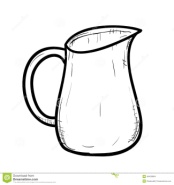 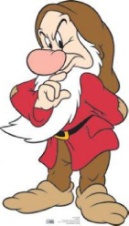                            α         ____  ____           κα___τα                  ο         ____  ____           νά___ς                  ι          ____  ____           ___κος                  ε         ____  ____           ά___μος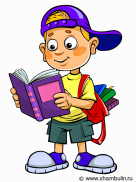 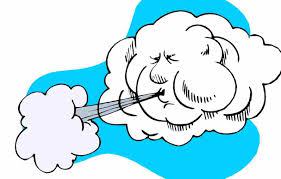 Κυκλώνω την εικόνα που το όνομα της έχει Ν ,ν :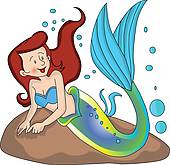 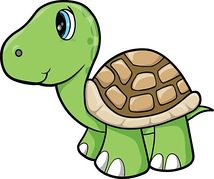 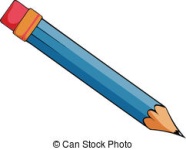 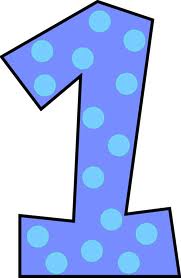 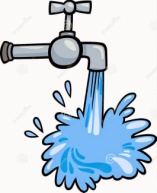 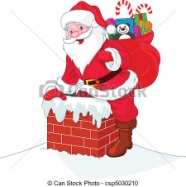 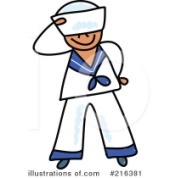 Διαβάζω τις λέξεις και τονίζω:κανονας      Νικος      Νανα       νοτα          εκανε       αναμεσα       νινι         πετανε       κοτες                νονος         ναος         πινελο          μελανι           τιμονι            εσενα        κενος      κανελα Γράφω το όνομα κάθε λέξης:4.Συμπληρώνω ό,τι γράμμα λείπει για τη λέξη  εί__α__          __ί__α__          __ __να__           εί__ __ ι            ε__ν___ι              είν__ __Γράφω κι εγώ παρόμοιες προτάσεις: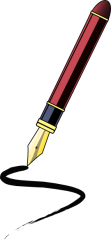                                Είναι     ένα       πεπόνι .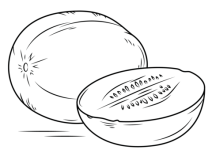 _____________________________________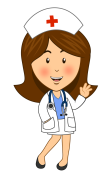                       _________________________________________ Διαβάζω κάθε πρόταση και γράφω  Το      σαλόνι     _______      καναπέ .                        Ο     Νίκος     _________     πιλότος .Το    σακάκι     _____    το     καπέλο .                       Τα    ποτά       _________    με      ανανά .Διαβάζω κάθε πρόταση και τη γράφω σωστά:ονίκος       έχει     ένακόκκινο     πινέλοτοποτό     είναι    μεανανά       καιλεμόνιΔιαβάζω τις προτάσεις και γράφω Ν , ν : Ο    __ά__ος      εί__αι       __έος      και    μό__ος .    Ο  __ίκος      έπεσε     από     το     πατί__ι .    Πάμε    με   το      πατί__ι ,     __ί__α . __α    το    σαλό__ι       μας ,    __ότα . Πά__ο  ,    ελάτε     με     το__       __άσο .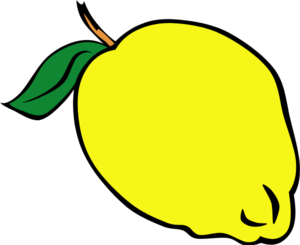 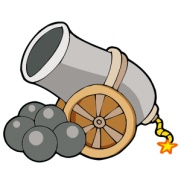 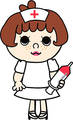 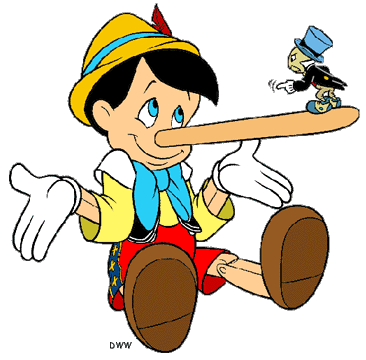 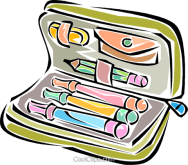   ________ _________  _________ _____________________ _________